Воспитатели первой младшей группы БДОУ г. Омска «Центр развития ребёнка – детский сад № 302»Брикса Елена Евгеньевна«Формирование духовно-нравственных качеств у детей младшего дошкольного возраста через знакомство с мультфильмами эпохи советского времени».Дети должны жить в мире красоты, игры, сказки,музыки, рисунка, фантазии, творчества .   (В.А.Сухомлинский)Исследования отечественных педагогов и психологов, таких как  Н.Е. Маркова, И.Я. Медведева показывают, что герои любимых мультфильмов для детей – довольно эффективное воспитательное средство. Они демонстрируют ребенку самые разные способы общения и  взаимодействия с окружающим миром, формируют  эталоны  хорошего  и  плохого  поведения.Дети часто копируют поведение и манеру речи героев мультфильмов, точно так же, как копируют поведение взрослых. Отмечают, что мультфильмы могут быть средством развития и формирования нравственных качеств детей только при условии правильного их отбора для просмотра детьми. Таким образом, одним из средств духовно-нравственного развития дошкольников являются мультфильмы, которые формируют нравственные чувства и  нормы  нравственного  поведения,  также  способствует  развитию многих высших психических процессов: мышления, восприятия, воображения, памяти.Дети во все времена любят смотреть мультфильмы. Предполагается, что на примере героев они учатся строить отношения, копируют положительные и отрицательные эмоции, учатся чему-то новому, познают мир и развиваются. Не все современные мультфильмы полезны малышам, особенно в раннем возрасте, и помогают в воспитании детей. Какие мультики лучше — старые советские или современные, иностранные? Все ли мультики можно смотреть?К сожалению, многие транслируемые сегодня мультфильмы, особенно зарубежного производства (американские, японские) построены психологически и педагогически безграмотно и могут иметь опасные для ребёнка последствия. Теперь делать кому-то больно весело, зло становиться всемогущим и побеждает добро, помогать другим и испытывать чувство сострадания не выгодно. Такое ощущение, что современные мультики целенаправленно формируют жестокость и ломают детскую психику.Зачастую, когда смотришь современный мультфильм, не всегда можно определить его воспитательное значение. Мультфильмы должны вызывать у детей позитивные эмоции, они должны сопереживать героям, подражать им и стремиться быть на них похожими. Поэтому важно, чтобы добро побеждало зло, принцессы были спасены, а злые драконы — повержены. Не стоит забывать, что чем младше дети, тем меньше они понимают, что мультики — это не реальный мир, поэтому все то, что они видят на экране, они переживают вместе с героями.  Цель работы: Развитие личностных качеств детей младшего дошкольного возраста через знакомство с советскими мультфильмами.Задачи: Обучающие: 1.Познакомить детей с советскими мультфильмами2. Формировать представление о добре и зле, показать красоту добрых поступков и их необходимость в жизни детей младшего дошкольного возраста.Развивающие:Обогащать словарный запас детей и побуждать их к речевой активностиРазвивать память, фантазию и воображениеВоспитывающие:1.Воспитывать нравственные ценности у детей: сочувствие, сопереживание, желание помочь друг другу и поделиться с другими.Методы и приёмы: игровые, словесные, наглядные, практические.Материалы и оборудование: подборка советских мультфильмов, подходящих по возрасту детей 2-3 года, наголовники для драматизации, дидактическая игра «Герои советских мультфильмы», подборка раскрасок «Герои советских мультипликационных фильмов», книга со сказками В Сутеева Средства ИКТ: мультимедийный проектор, DVD проигрыватель.Мы хотели бы познакомить вас с нашим опытом работы, как знакомили детей с советскими мультфильмами.В нашей работе мы использовали метод проекта.На 1 подготовительном этапе мы определили цели, задачи данного проекта, изучили методическую литературу, сделали подборку советских мультфильмов, подходящих по возрасту детей- это «Под грибом», «Мешок яблок», «Апельсин», «Мой друг зонтик», которые, по нашему мнению, соответствуют цели нашей работы.На 2 основном этапе мы использовали разные формы взаимодействия с детьми и родителями.После просмотра мультфильма «Под грибом» по сказке Владимира Сутеева, мы побеседовали с детьми о героях и пришли к выводу, что друзья познаются в беде.После беседы мы выучили с детьми пословицы: «В тесноте, да не в обиде», «Назвался другом-помогай в беде», рассматривали иллюстрации в книге к сказке «Под грибом», драматизировали сказку с участием детей, а наголовники помогли нам сделать родители.Когда мы посмотрели мультфильм «Мешок яблок», обсудили с ребятами, что как хорошо не жадничать, а делиться с окружающими тем, что у тебя есть и добрые дела к тебе вернуться. Ребятам очень понравился мультфильм, и чтобы вспомнить ещё раз сюжет сказки они разукрасили персонажей, которых распечатали нам наши родители.При просмотре мультфильма «Апельсин», каждый ребёнок понял, что быть жадным-плохо, что делить нужно всё поровну.С ребятами мы нарисовали апельсин, разрезали его на дольки, и проиграли ситуацию с детьми, вспомнив сюжет мультфильма, проговаривая слова. Каждый ребёнок старался поделиться своей долькой, если оставалась лишняя долька, то ребёнок отдавал её воспитателю. Было очень весело, никто не жадничал, а хотел поделиться с другим.Мультфильм «Мой друг зонтик» очень простой и добрый и учит детей дружить по-настоящему. Этот мультфильм научил наших деток дружить правильно.Для родителей мы провели консультацию «Могут ли мультфильмы принести вред?», сделали подборку советских мультфильмов, которые соответствуют данному возрасту.Вся наша работа проходила в тесном контакте с родителями, они были нашими помощниками и оценили пользу нашего проекта.В ходе реализации проекта были достигнуты следующие результаты: Дети узнавали героев из мультфильмов, принимали участия в драматизации сюжета, самостоятельно проигрывали сцены из любимых мультфильмов, где пытались быть похожими на своих любимых персонажей.Хороший мультфильм, показанный вовремя, – прекрасное средство для воспитания хорошего человека!Литература:1.Комплексная образовательная программа дошкольного образования «Мир открытий» -М.: Издательский дом «Цветной мир», 2016.2. Зинкевич - Евстигнеева Т.Д. Практикум по сказкотерапии. - СПб., 2000.3. Зинкевич-Евстигнеева, Т. Д. Основы сказкотерапии. - М. : Речь, 20064.Петрова Т.И., Сергеева Е.Л., Петрова Е.С. «Театрализованные игры в детском саду» - М.: Школьная пресса, 2000.5.Сорокина Н.Ф., Миланович Л.Г. «Развитие творческих способностей у детей от 1 до 3 лет средствами кукольного театра», АЙРИСПРЕСС, М., 2008.Цель работы: Знакомство детей с мультфильмами времён советской эпохи.Задачи:  1.ОбучающиеОбеспечивать условия для нравственного воспитания детей, способствовать усвоению морально-нравственных норм и ценностей, принятых в обществе.2.Способствовать формированию личностного отношения ребёнка к соблюдению моральных  норм:  взаимопомощи,  сочувствия  обиженному  и несогласия  с  действиями  обидчика;  одобрения  действий  того, кто  поступил справедливо, уступил по просьбе сверстника, поделился игрушками и пр. 3.Вовлекать  детей  в  разговор  во  время  рассматривания  предметов,  картин, иллюстраций; наблюдений за живыми объектами; после просмотра спектаклей и мультфильмов. 4.Обучать умению вести диалог с педагогами: слушать и понимать заданный вопрос, понятно отвечать на него, говорить в нормальном темпе, не перебивая говорящего взрослого.5.Воспитывать скромность, отзывчивость, желание быть справедливым,  сильным и смелым; учить испытывать чувство стыда  за неблаговидный поступок.В настоящее время мультипликация как вид искусства, обладает очень высоким воспитательным потенциалом нравственно-эмоционального воздействия на детей дошкольного возраста, а также большими образовательными возможностями. Мультипликационное кино представляет собой сложный процесс, построенный на объединении нескольких видов искусств, который оказывает значимое влияние на личность ребенка дошкольного возраста и его социальное развитие, воздействуя на его воображение и восприятие окружающего мира.Мультфильмы обладают богатыми педагогическими возможностями:— расширяют представления об окружающем мире, знакомят с новыми словами, явлениями, ситуациям;— показывают примеры поведения, что способствует социализации, поскольку дети учатся, подражая;— формируют оценочное отношения к миру, развитие мышления, понимание причинно-следственных связей;— развивают эстетический вкус, чувство юмора;— мультфильмы помогают реализовать эмоциональные потребности.Несомненно, данный вопрос очень актуален, т. к. мы имеем дело с величайшим изобретением нашего времени — технологией обработки массового сознания. Очень часто родители, чтобы отвлечь от себя внимание ребенка, занять его чем-нибудь и выполнить домашнюю работу, включают детям мультфильмы. В течение того времени, когда ребенок смотрит очередной мультфильм, родители даже и не задумываются о том, что просмотр мультипликационных фильмов становится вредной привычкой для их детей и скоро ребенка будет очень тяжело оторвать от телевизора.  Многие современные мультфильмы, которые транслируют по телевизору, оказывают негативное влияние на ребенка. В будущем у детей возможны проблемы с речью, зрением, координацией движений и даже с лишним весом. Кроме того, в своем социальном развитии дети, которые сморят много «вредных» мультфильмов, могут значительно отставать от сверстников.Как же выбрать мультфильм, который можно разрешать смотреть ребенку непродолжительное время, чтоб не навредить ему, и помочь в формировании нравственных качеств, определенного представления об окружающем? Все эти вопросы мы попробуем решить в нашем проекте совместно детьми.Цель проекта: воспитание нравственных качеств у детей младшего дошкольного возраста через мультипликационные фильмы.   Задачи проекта:Цель проекта: -Развитие личностных качеств детей младшего дошкольного возраста через знакомство с мультфильмами. Задачи: -Воспитывать нравственные ценности у детей. Формировать представление о добре и зле, показать красоту добрых поступков и их необходимость в жизни людей у детей младшего дошкольного возраста. -Создавать необходимые условия для проявления творческой индивидуальности каждого ребёнка, пробуждать в детях способности горячо сочувствовать, сопереживать; -расширять представления об окружающем мире, знакомить с новыми явлениями, ситуациями; -расширить словарный запас ребенка, его кругозор, развить память, фантазию и воображение; -развивать эстетический вкус, чувство юмора; -реализовать эмоциональные потребности детей.Обогащение развивающей среды: -Подбор игрушек (герои из мультфильмов), книжки по мультфильмам, иллюстраций по теме. Изготовление дидактических и пальчиковых игр и проводилок. Подбор записей песен из мультфильмов. 2этап. Основной: -Прослушивание с помощью CD дисков песен из мультфильмов «Антошка, пойдём копать картошку», «Жили у бабуси два весёлых гуся», «Я на солнышке лежу», «Я, Колобок, румяный бок» и др -Просмотр мультфильмов «Теремок», «Колобок» и других мультфильмов на экране; -Оформление выставки книг и игрушек по мультфильмам «Маша и медведь», «Колобок», «Кот Леопольд», «Теремок», «Смешарики» и др угие мультфильмы.. -Беседы после просмотра мультфильмов и прослушивания аудиозаписей песен. -Чтение художественной литературы. Сопровождать чтение показом игрушек, картинок, иллюстраций к мультфильмам и других средств наглядности. Побуждать называть знакомых героев мультфильмов, показывать их. -Сопровождать чтение игровыми действиями, предоставлять детям возможность договаривать слова, фразы при чтении. («Угадай кто?», «Доскажи словечко»). -Проведение с детьми бесед на тему «Какие мультики вы знаете?», «Какой твой любимый мультфильм, герой?» «За что ты любишь мультфильм»; развлечений «В гостях у сказки»; театрализованных представлений по мотивам мультфильмов «Колобок»; «Теремок», «Курочка Ряба»и других -Организация выставки рисунков «Мы из мультика»1. повысить собственный уровень знаний путём изучения необходимой литературы, интернет ресурсов;2. провести анкетирование в начале и конце учебного года;3. разработать перспективный план работы с детьми;4. оформить в группе стенд «Герои мультфильмов»;5. подготовить и провести консультацию для педагогов на тему «Методика использования мультфильма в воспитательно-образовательной деятельности»; «Что говорит закон???»;6. подготовить материал (провести занятие) для педагогов по теме: «Использование разнообразных мультфильмов в воспитательно-образовательном процессе».Сроки реализации: 3сентября 2018- 31 мая 2019   года,  долгосрочный.Тип проекта: детский.Участники проекта: дети, воспитатель, родители.Ожидаемый результат:Дети: расширение знаний детей о  русских мультфильмах и их героях. У детей повысится интерес к просмотру отечественных мультфильмов. Через участие в НОД героев мультиков,  дети научатся более четко различать добро и зло, выражать эмоции и понимать чувства других. Повысится доля детей с развитой речью, расшириться их словарный запас.Цель: Развитие личностных качеств детей младшего дошкольного возраста через знакомство с мультфильмамиЗадачи: Воспитывать нравственные ценности у детей.  Формировать представление о добре и зле, показать красоту добрых поступков и их необходимость в жизни людей у детей младшего дошкольного возраста.-Создавать необходимые условия для проявления творческой индивидуальности каждого ребёнка, пробуждать в детях способности горячо сочувствовать, сопереживать;-расширять представления об окружающем мире, знакомить с новыми явлениями, ситуациями;-расширить словарный запас ребенка, его кругозор, развить память, фантазию и воображение;-развивать эстетический вкус, чувство юмора;-реализовать эмоциональные потребности детейОжидаемые результаты:-Дети узнают мультфильмы и их героев, называют их.-Проявление нравственных качеств удетей: сочувствие, сопереживание, желание помочь.-Дети обыгрывают отдельные эпизоды мультфильмов .-Дети напевают знакомые песенки из мультфильмов, договаривают слова или фразы за героев.  -Дети эмоционально реагируют на появление того или иного персонажа.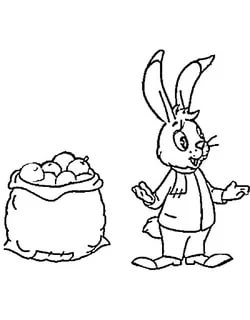 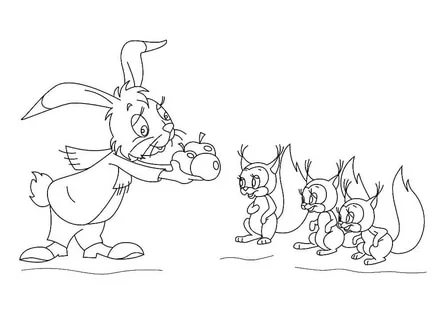 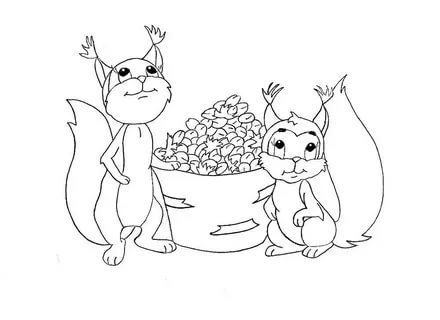 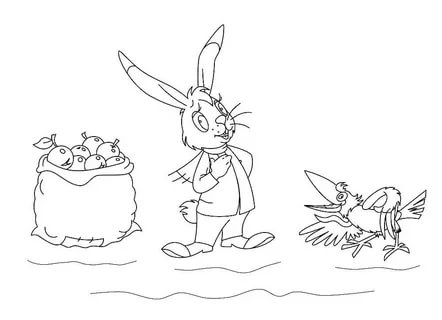 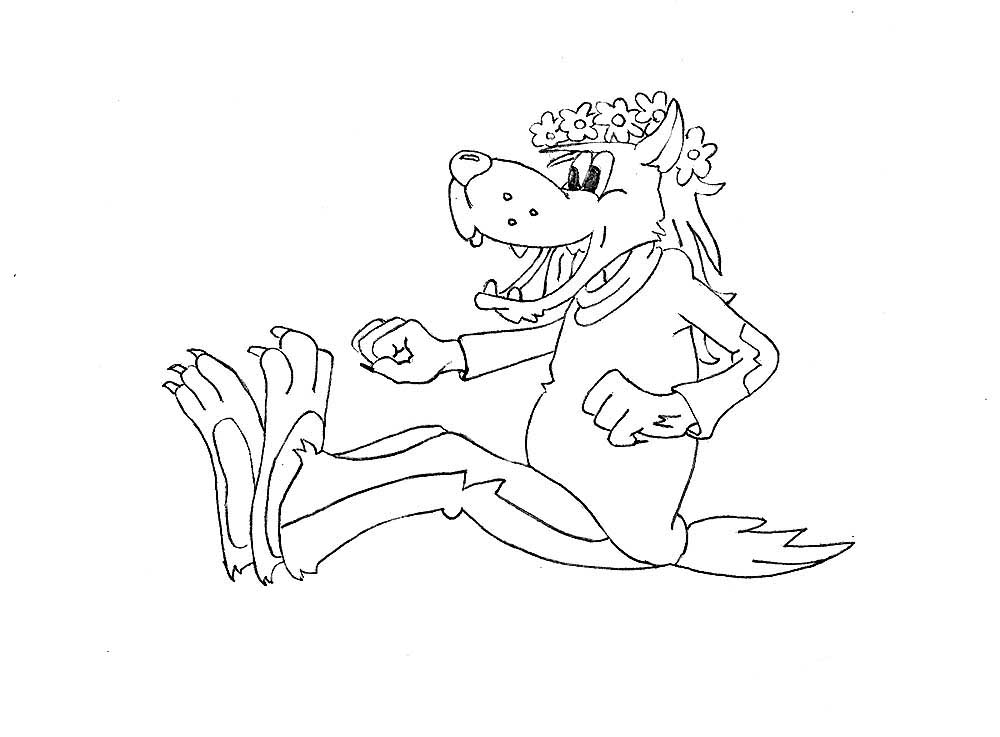 Епифанцева УльянаЕпифанцева Ульяна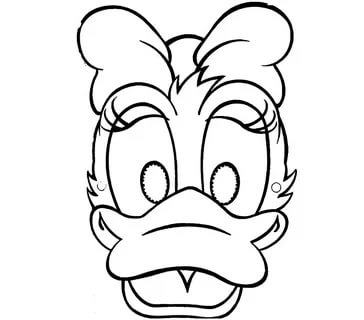 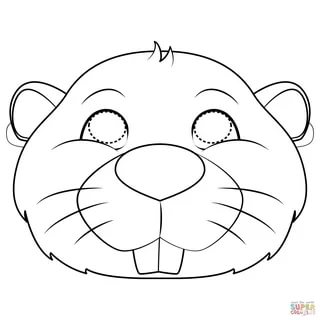 